Combe Hay Parish Councilhttps://combehaypc.org.ukBATHAVON SOUTH WARD, BATH & NORTH-EAST SOMERSETClerk: Robin Campbell, 4 Monmouth Paddock, Norton St Philip, Bath BA2 7LA  01373 834900  combehaypcclerk@gmail.comPUBLIC NOTICEA MEETING of the above-named Parish Council will be held online via Zoom at 19.00 on Wednesday 29 April 2020, which members of the press and public have the right to attend Meeting ID: 885 3751 6600
Password 015628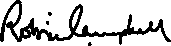 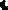 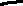                                                                                                        Robin Campbell, Clerk, 24 April 2020AGENDAThe Chairman and Administrator (Clerk) will set out procedures for the online meetingPUBLIC PARTICIPATION Members of the public may address the Council on matters of local concern20.030	Apologies To CONSIDER apologies for absence20.031	InterestsTo DECLARE interests, RECEIVE written dispensation requests for items of disclosable pecuniary interest and GRANT requests where appropriate 20.032	Meetings		(a) To CONSIDER the date of the Annual Parish Council Meeting a(b) To NOTE that the Annual Parish Meeting (which is not a PC meeting) is not covered by legislation permitting online meetings and is postponed indefinitely20.033	Minutes To APPROVE and SIGN the minutes of the Parish Council Meeting held on 30.3.2020.034	Coronavirus	(a) To RECEIVE a report from the community groups on levels of activity and on support for those who have special or complex needs in the parish or are finding circumstances difficult	(b) To receive an update on known cases of Covid 19 in the parish(c) To CONSIDER what more the community groups can do if the lockdown or similar continues for a lengthy period.20.035	Clerk’s report To RECEIVE a report on actions from previous meetings not on this agenda20.036	Planning  (a) To CONSIDER the following application:(b) To NOTE planning decisions(c) To RECEIVE planning enforcement updates(d) To CONSIDER a response to B&NES’s Local Plan Partial Update consultation (closing 
1.6.20)20.037	Cemetery To RECEIVE an update on purchase of new land20.038	Risk assessment and asset register	(a) To CONSIDER minor amendments to the risk schedule	(b) To RECEIVE an update on valuing The Avenue railings 20.039	Standing Orders (a) To CONSIDER minor revisions to Standing Orders (circulated before 30 March meeting)
(b) To 20.040	FinanceTo APPROVE payments (full list at meeting) including:20.041  Information only		Matters requiring a decision must be listed elsewhere on the agenda (a) To NOTE New residents for welcome pack (b) To NOTE correspondence received (c) To RECEIVE miscellaneous reports20/01391/TCA
16.04.20
Westhill House, The Lower Lane, Combe Hay, BA2 7EG  Douglas Fir (T1) – FellOfficer: Jane BrewerALCA – Annual subscription to NALC and ALCA  31.19Staff salaries – April 2020at meeting